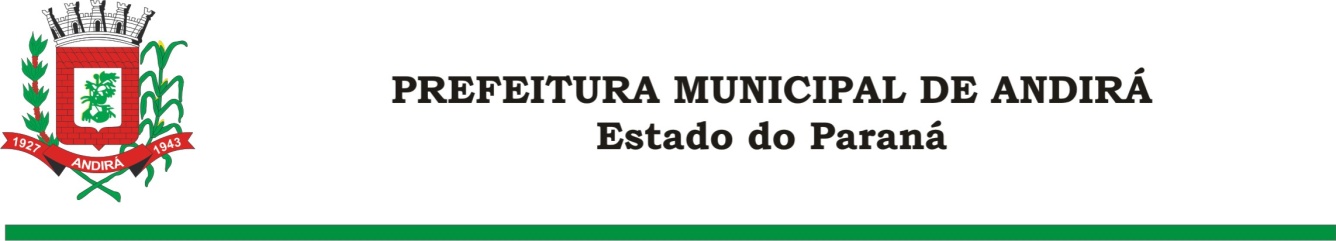 PORTARIA Nº. 16.363 DE 17 DE AGOSTO DE 2022IONE ELISABETH ALVES ABIB, Prefeita Municipal de Andirá, Estado do Paraná, usando das atribuições que lhe são conferidas por lei e,			CONSIDERANDO a Portaria 16.116 de 01 de junho de 2022, a qual interrompeu, a partir do dia 03 de junho de 2022, o período de férias do Servidor Público Municipal GUSTAVO TACONI,           R E S O L V E:  Art. 1º Conceder, 08 dias remanescentes das férias, a partir do dia 19 de agosto de 2022, ao Servidor Público Municipal GUSTAVO TACONI, ocupante do cargo de AGENTE ADMINISTRATIVO. O Servidor atualmente está lotado na Secretaria Municipal de Administração e Planejamento. Art. 2°- Esta Portaria entra em vigor na data de sua publicação.Art. 3º- Ficam revogadas as disposições em contrário.Paço Municipal Bráulio Barbosa Ferraz, Município de Andirá, Estado do Paraná, em 17 de agosto de 2022, 79º da Emancipação Política.IONE ELISABETH ALVES ABIBPREFEITA MUNICIPAL